12.06.2020r    KANGURKI, MISIETemat: Wakacyjne zabawy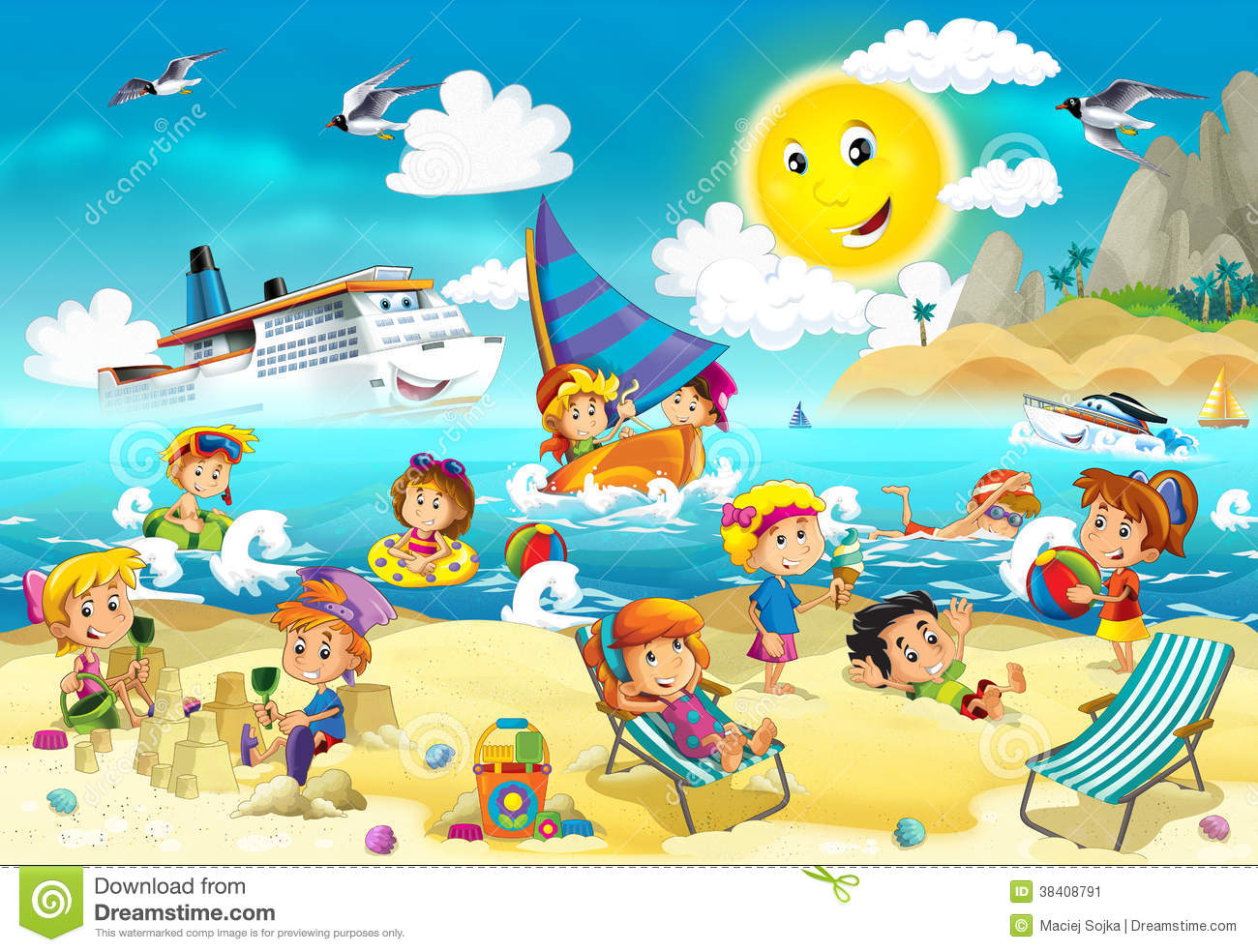 Witam was drogie dzieci. Jest piątek i zapraszam na    wakacyjne zabawy.1. Pooglądaj poniższe ilustracje i opowiedz, co one przedstawiają. 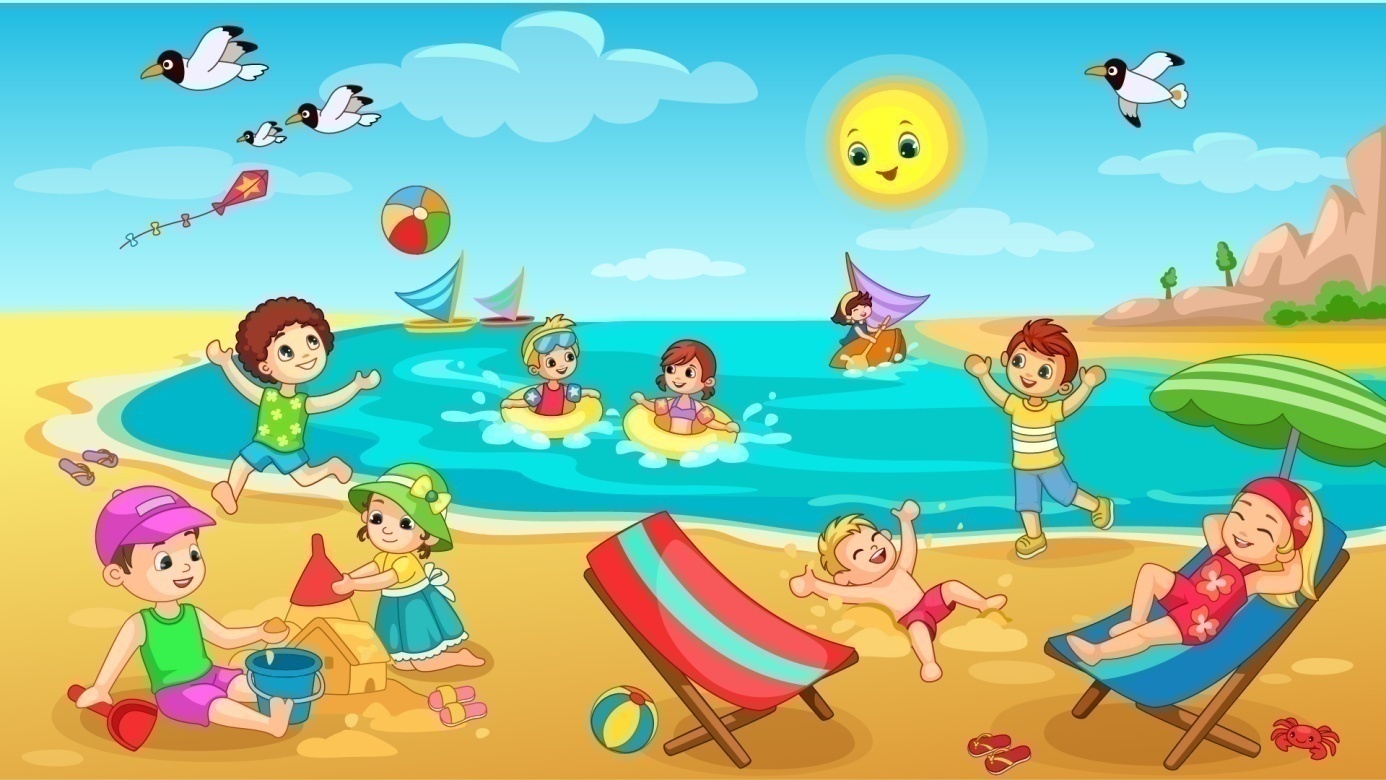 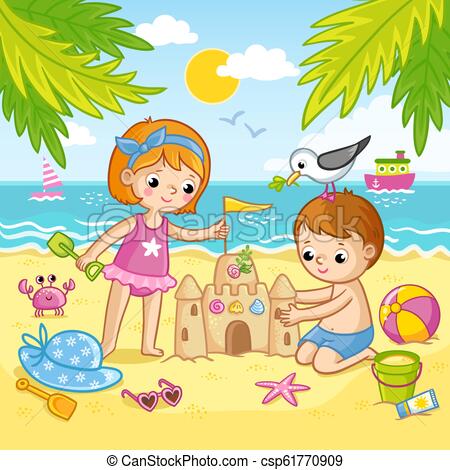 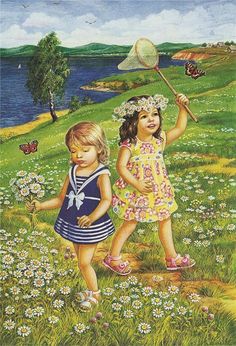 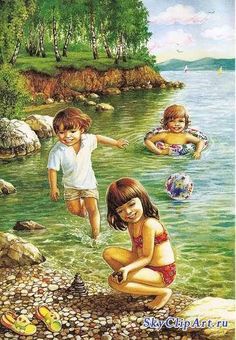 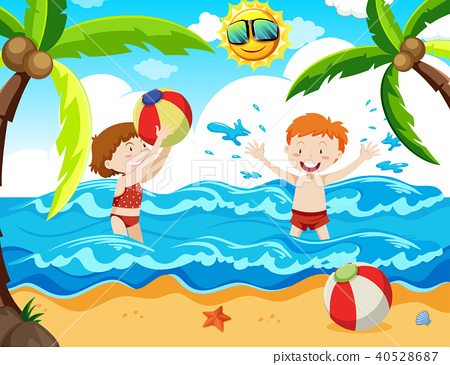 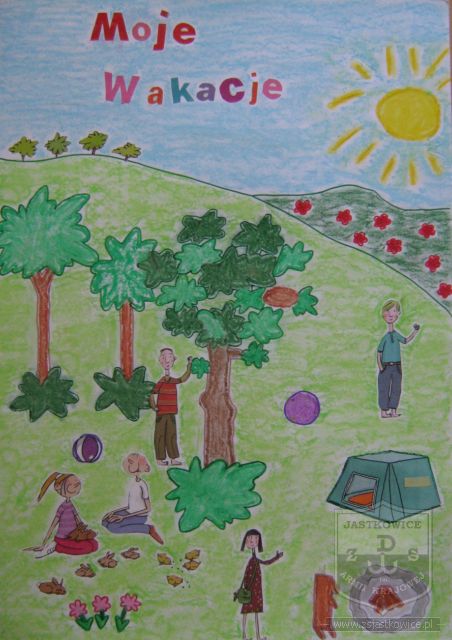 2.Drogie dzieci zapraszam was na bajkę o wakacyjnych zabawach  https://www.youtube.com/watch?v=e4tRJGA6kTI 3.Zapraszam was na wakacyjne zabawy z ruchemhttps://www.youtube.com/watch?v=YI5p-J_xhzc4.Praca plastyczna -Jak zrobić zamek z piasku?  https://www.pinterest.de/pin/333055334933706894/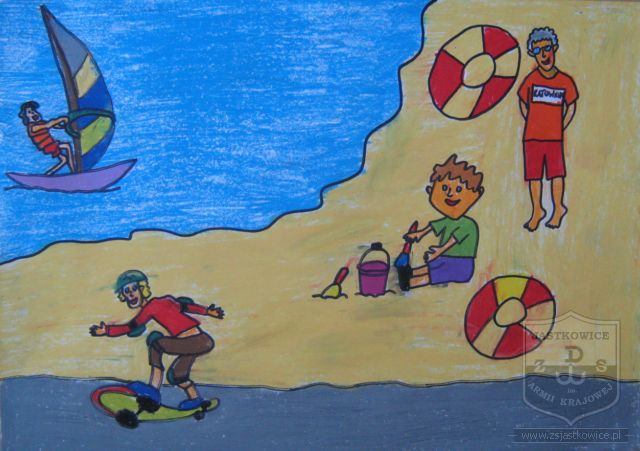 Dla dzieci chętnych wakacyjne karty pracy 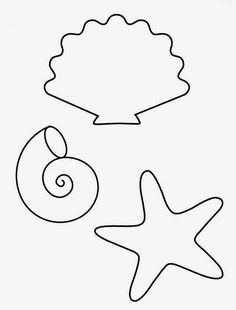 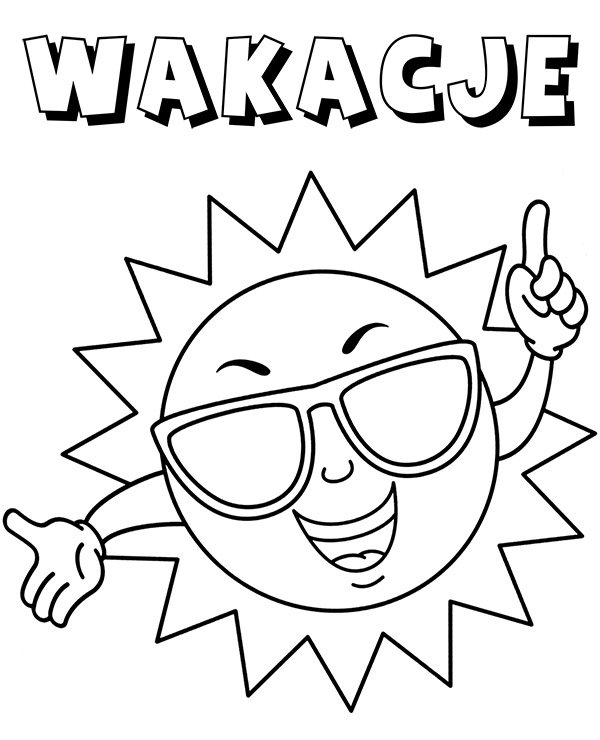 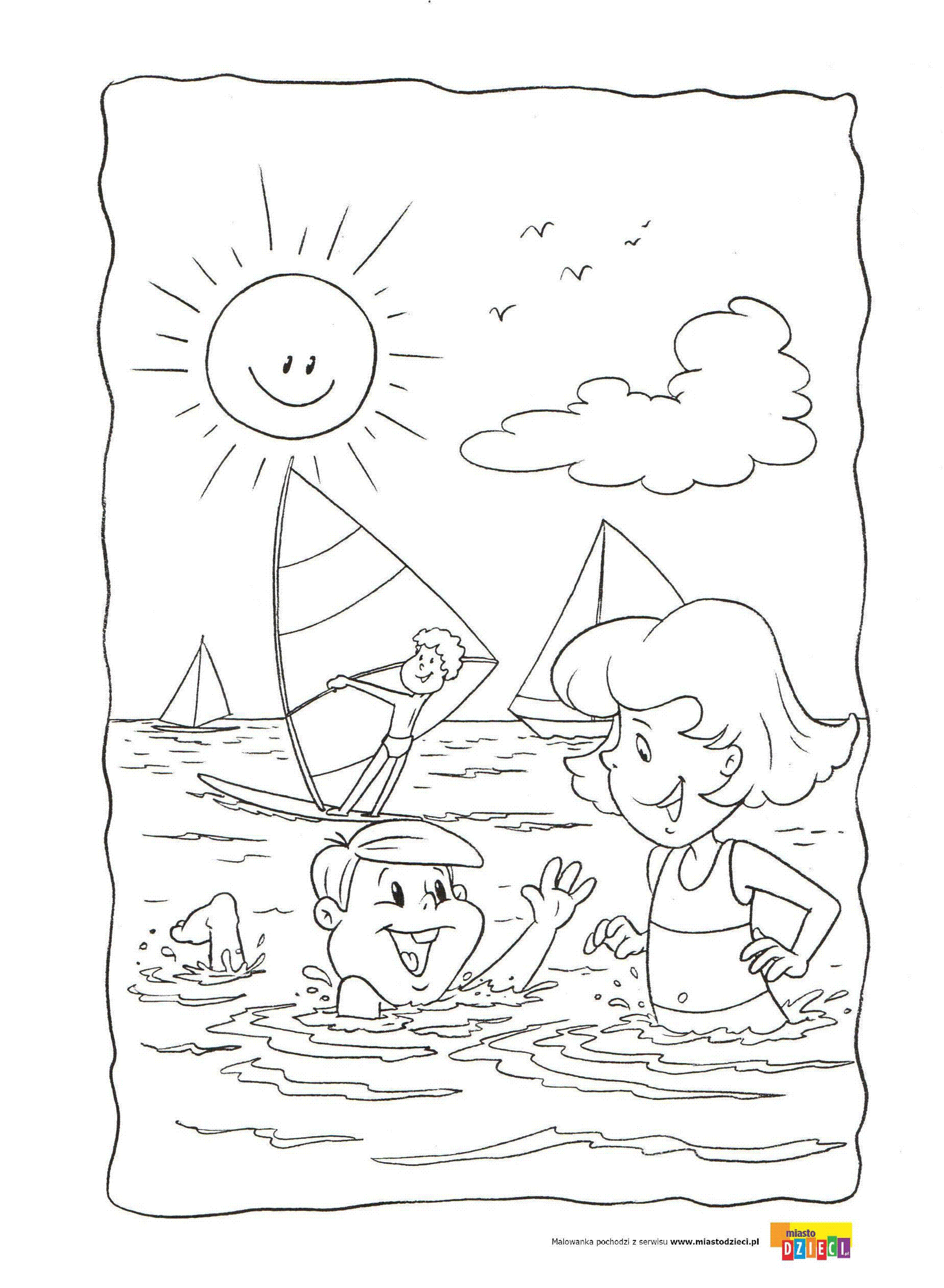 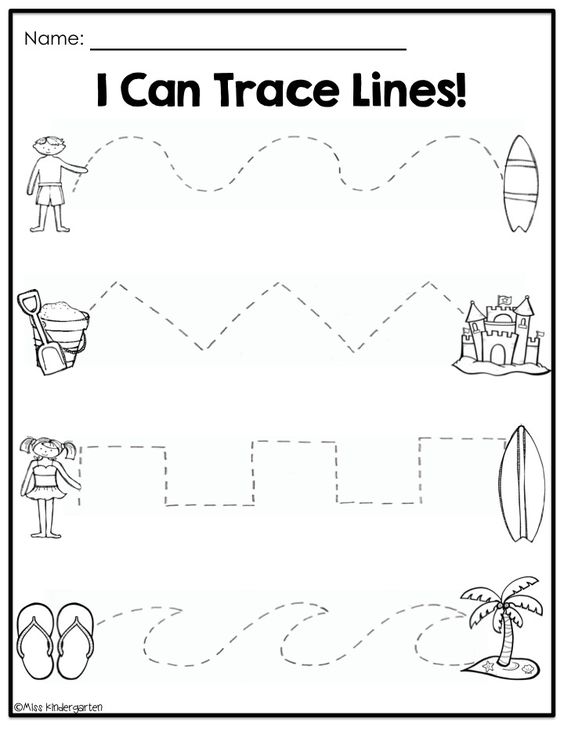 DLA STARSZYCH PRZEDSZKOLAKÓW  -RYSUJ PO ŚLADZIEPOZDRAWIAMY I  ŻYCZYMY MIŁEGO  WEEKENDU PANI SYLWIA I PANI EWA